- كلية الحكمة الجامعة -استمارة وصف المقرر الدراسي
للعام الدراسي 2023 / 2024الكلية: كلية الحكمة الجامعة – بغدادالقسم: قسم الدراسات الاسلامية اسم المقرر (المادة الدراسية): تفسير آيات الاحكام استاذ المادة: م. م اساور فلاح هادي وصف المقرر الدراسييوفر وصف المقرر خطة مكتوبة، وإيجازاً مقتضباً لأهم خصائص المادة الدراسية وطرائق التعليم والتعلم وطرائق التقييم وتوضيح مخرجات التعلم المتوقع من الطالب تحقيقها مبرهناً عما إذا كان قد حقق الاستفادة القصوى من فرص التعلم والتعليم المتاحة.اهداف المقرر (اهداف المادة الدراسية) الرئيسية: 1- تعريف الطلبة الدارسين على اساسيات مباحث مناهج المفسرين وتمكين الطلبة من معرفة التفسير للدراسات العليا .2- تدريب الطلبة على دراسة النصوص القرانية واستخراج الدلالات اللفظية .3-- بناء قاعدة تستند على المصدر الاول من مصادر التشريع وهو القران الكريم من اجل بناء مجتمع متماسك وموحد . البنية التحتية للمقرر الدراسي الكتاب المقرر الاساسي: التفسير والمفسرون / محمد حسين الذهبي المراجع (المصادر - وتشمل: المجلات العلمية , التقارير ,.... ) الموصى بها لتعزيز مستوى الطالب:1- التفسير والمفسرين / محمد حسين الذهبي 2- مناهج المفسيرن / مساعد مسلم ال جعفر ومحي هلال سرحان 3- مباحث في علم التفسير / د. عبد الستار حامد الدباغ 4- المباديء العامة لتفسير القران الكريم / د. يونس المرعشلي 5- لمحات في المكتبة والبحث والمصادر / محمد حسين الصغير المراجع الالكترونية, مواقع الانترنيت الموصى بها لتعزيز مستوى الطالب:1- مكتبه اهل البيت الالكترونية 2- مكتبة الشاملة الالكترونية 3- مكتبة الجامع الكبير الالكترونية .مخرجات المقرر الدراسي و طرائق التعليم والتعلم و طرائق التقييم:-بنية المقرر الدراسيخطة تطوير المقرر الدراسي. 1- الاسئلة الافتراضية نهاية كل موضوع . 2- الاثار والاهداف القيمية والسلوكية في كل موضوع .--------------------------------------------------------------------------------------------------------التوقيع:اسم استاذ المادة :التاريخ:   /    / 2024- - - - - - - - - - - - - - - - - - - - - - - - - - - - - - - -دقـق الجانب العلمي للملف من قبل اللجنة العلمية في القسماللجنة العلمية في القسم:- - - - - - - - - - - - - - - - - - - - - - - - - - - - - - - -دقـق الجانب التنظيمي للملف من قبل لجنة ضمان الجودة والأداء الجامعي في القسمالتوقيع:اسم عضو لجنة ضمان الجودة والأداء الجامعي في القسم:التاريخ :   /    / 202 - - - - - - - - - - - - - - - - - - - - - - - - - - - - - - - -دقـق الجانب العلمي والتنظيمي للملف من قبل رئيس القسم وتمت المصادقة عليهالتوقيع:اسم رئيس القسم :التاريخ:   /    /2024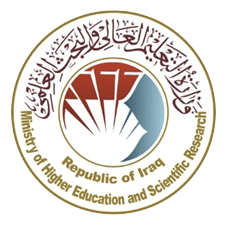 وزارة التعليم العالي والبـحث العلميجـــــهاز الإشـــــراف والتقـــويم العلــميدائرة ضمان الجودة والاعتماد الأكاديمي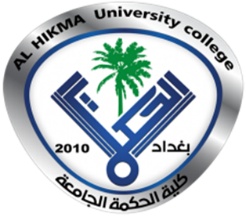 ختم القسم(مصادقة القسم)ختم عمادة الكلية(مصادقة العمادة)المؤسسة التعليميةكلية الحكمة الجامعة (HiUC)القسم العلمي    الدراسات الاسلامية اسم المقرر (اسم المادة)تفسير آيات الاحكامأشكال الحضور المتاحةحضوري نظام المقرر (فصلي/ سنوي)سنويعدد الساعات الدراسية (الكلي)ساعتان اسبوعياً تاريخ إعداد هذا الوصف 15         /      10/ 2023المعرفة الأهداف المعرفية التي سيكتسبها الطالب:أ1-ان يتمكن الطالب من اكتساب المعرفة والفهم في مجال اختصاصه . أ2- الوعي القراني الذي من خلاله يوضح طرق معرفة تفسير القران ومناهج المفسرين .أ3-  يطور قدرة الطالب على اختيار الموضوعات التي تعالج المشكلات الفكرية المعاصرة .4- اثر النحو في تفسير الايات القرانية واراء العلماء في ذلك .طرائق التعليم (التي تحقق الاهدف المعرفية):1- استخدام الطريقة الاستقرائية في المحاضرة الحضورية 2- المناقشات التفاعلية .3- العصف الذهني والمناقشات .طرائق التعلم (التي تحقق الاهدف المعرفية):1- الاختبارات الشفهية والتحريرية .2- تقديم البحوث والتقارير ومناقشتها . 3- الحضور .4- اختبار مفاجيء مع امكانبة فتح المقرر الدراسي .5- الامتحانات الشهرية .طرائق التقييم (التي تحقق الاهدف المعرفية):1- الاختبارات الشفهية والتحريرية .2- تقديم البحوث والتقارير.3- الحضور. 41اختبار مفاجيء ب - المهارات الأهداف المهاراتية التي سيكتسبها الطالب:ب1 -استخدام التقنيات التربوية الحديثة في انماء وتطوير مجال الاختصاص.ب2 - يطور قدرة الطالب على اختيار الموضوعات التي تعالج المشكلات الفكرية المعاصرة .ب3 –يرفد دوائر الدولة والموسسات التربوية المختصين بالعلوم الاسلامية .طرائق التعليم (التي تحقق الاهدف المهاراتية):1- استخدام التقنيات التربوية الحديثة في مجال تطوير الاختصاص .2- اقامة نشاطات كطرح الاسئلة المتبادلة والاجابة عنها .3- المناقشات التفاعلية .4- العصف الذهني والمناقشات .طرائق التعلم (التي تحقق الاهدف المهاراتية):1- المناقشة والتقاير طرائق التقييم (التي تحقق الاهدف المهاراتية):1- اختبار التعريف 2- الاختبار المقالي الغير محدد 3- الاختبارات القصيرة ج- الوجدانية و القيمية الأهداف الوجدانية و القيمية :ج1-زيادة الوعي لدى الطلبة باهمية معرفة مباحث مناهج المفسرين .ج2-زرع القيم الدينية والاجتماعية والثقافية الصائبة وبيان اثر الوجدان الانساني في عملية تصويب السلوك .ج3-زيادة القدرة على معرفة التفسير الصحيح للقران الكريم .4- يمارس بحماس الحوار والنقد والنقاش من دون ابراز التعصب وانما مع الدليل الصحيح .طرائق التعليم (التي تحقق الاهدف الوجدانية و القيمية):1- طريقة المحاضرة .2- استراتيجية العصف الذهني .3- المناقشة.طرائق التعلم (التي تحقق الاهدف الوجدانية و القيمية):1- مناقشة التقارير والبحوث 2- الحضور والمناقشة في المادة المطروحة3- الاختبار النهائي طرائق التقييم (التي تحقق الاهدف الوجدانية و القيمية):1- الاختبار المقالي الغير محدد2- الاختبارات القصيرة 3- الحضور   4- اعداد التقاير وطريقة الملاحظة والتوجية غير مباشر 5- الاختبار النهائي د - المهارات العامة والتأهيلية المنقولة     ( المهارات الأخرى المتعلقة بقابلية التوظيف والتطور الشخصي )د1-تشجيع الطلبة على الابداع وخلق روح المثابرة ونكران الذات لديهم من خلال التشجيع المستمر على ضرورة التعاون المشترك والفاعل فيما بينهم لانجاز متطلباتهم الدراسية د2- التركيز على الاعتماد على الذات د3-استغلال الوقت بالشكل الصحيح 4- استخدام الطرق الصحيحة في قراءة المادة بالوسائل الحديثة 5- استخدام الطرق الصحيحة للتواصل مع الاساتذة بنية المقرر ( الفصل الدراسي الاول للنظام السنوي   و  الفصل الواحد للنظام الفصلي (الكورسات)) :-بنية المقرر ( الفصل الدراسي الاول للنظام السنوي   و  الفصل الواحد للنظام الفصلي (الكورسات)) :-بنية المقرر ( الفصل الدراسي الاول للنظام السنوي   و  الفصل الواحد للنظام الفصلي (الكورسات)) :-بنية المقرر ( الفصل الدراسي الاول للنظام السنوي   و  الفصل الواحد للنظام الفصلي (الكورسات)) :-بنية المقرر ( الفصل الدراسي الاول للنظام السنوي   و  الفصل الواحد للنظام الفصلي (الكورسات)) :-بنية المقرر ( الفصل الدراسي الاول للنظام السنوي   و  الفصل الواحد للنظام الفصلي (الكورسات)) :-الأسبوععدد الساعاتمخرجات التعلم المطلوبةتحقيق اهداف (معرفية او مهاراتية او وجدانية والقيمية او مهارات عامة)  اسم الوحدة / أو الموضوعطريقة التعليمطريقة التقييم12تحقيق اهداف معرفية   إباحة الطيبات وتحريم الخبائث الالقاء والمناقشاتطرح الاسئلة 22تحقيق اهداف معرفيةتحريم الرباالالقاء والمناقشاتطرح الاسئلة32تحقيق اهداف معرفيه واهداف وجدانية مكاتبة المدينالالقاء والعصف الذهنيطرح الاسئلة42تحقيق اهداف معرفية وتحقيق القياس والتقويمحكم قبول التوبهالالقاء والعصف الذهني                                   الامتحان اليومي الشفهي52امتحانات الشهر الاول62تحقيق القياس والتقويمصلاة الخوفالالقاء ، والعصف الذهنيالامتحان الشهري72تحقيق اهداف معرفيه واهداف وجدانية ومهاراتيةالأطعمة المحلله والمحرمة الالقاء والمناقشاتطرح الاسئلة 8             تحقيق اهداف مهاراتية        وتأهيلية                           2يوم الميلاد المجيالامتحان الشهري102تحقيق القياس والتقويموجوب الانقياد الى أوامر اللهطرح الاسئلة112تحقيق اهداف معرفيهتحريم الخمر والقمارمحاضرة امناقشة طرح الاسئلة 122تحقيق القياس والتقويمالتسميه عند المذبحالالقاء والمناقشاتطرح الاسئلة132امتحانات نصف السنة142تحقيق اهداف معرفيه واهداف وجدانية ومهاراتيةالقرار من الزحف المناقشاتطرح الاسئلة152تحقيق اهداف مهاراتية وتأهيليةامتحان الشهر الثانيالامتحان الشهري2 -  بنية المقرر ( الفصل الدراسي الثاني  للنظام السنوي فقط ) :-2 -  بنية المقرر ( الفصل الدراسي الثاني  للنظام السنوي فقط ) :-2 -  بنية المقرر ( الفصل الدراسي الثاني  للنظام السنوي فقط ) :-2 -  بنية المقرر ( الفصل الدراسي الثاني  للنظام السنوي فقط ) :-2 -  بنية المقرر ( الفصل الدراسي الثاني  للنظام السنوي فقط ) :-2 -  بنية المقرر ( الفصل الدراسي الثاني  للنظام السنوي فقط ) :-الأسبوععددالساعات          عطلة نصف السنةاسم الوحدة / أو الموضوع162تحقيق اهداف معرفيةقسمة الغنائمالالقاء والنقاشات طرح الاسئلة172السيمنار ٣ لمشاريع التخرج182تحقيق اهداف معرفية واهداف وجدانيةمنع المشركين من دخول المسجد الحرامالالقاء والعصف الذهني                 طرح الاسئلة192تحقيق اهداف معرفية وتحقيق القياس والتقويمتعظيم شعار اللهالالقاء والمناقشاتطرح الاسئلة202عيد النوروز212امتحان شهري222تحقيق اهداف معرفية واهداف وجدانية ومهاراتيةآيات الحجابالالقاء والمناقشاتالامتحان اليومي الشفهي232تحقيق اهداف مهاراتية وتأهيليةالامتحان الشهريالامتحان الشهري 242تحقيق اهداف عامة وتأهيليةمراجعة عامةالالقاء والعصف الذهنيالامتحان اليومي الشهري25تحقيق القياس والتقويماستلام ومناقشة التقاريروالمناقشاتطرح الاسئلة26عطلة عيد العمال27       تحقيق القياس والتقويمبيان أهمية تفسير ايات الاحكامالالقاء والمناقشات                  طرح الاسئلة28تحقيق اهداف معرفيمناقشة عامةالالتقاء والعصف الذهنيطرح الاسئلة29المؤتمر الطلابي السنويانفكاك الطلبة للتطبيق302امتحانات اخر السنةالتوقيع:عضوا:التاريخ:   /    /2024التوقيع:عضوا:التاريخ:   / /   2024التوقيع:رئيسا:التاريخ:   /    / 2024